学起plus操作说明书学生可以通过应用市场搜索 学起plus 或者通过以下二维码进行下载和安装；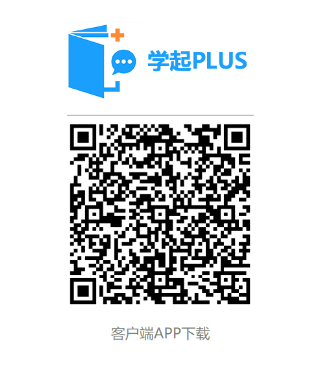 登录用户打开APP后，选择所在院校、业务、输入账号和密码后，点击登录。继续教育的学生业务类型选择成教；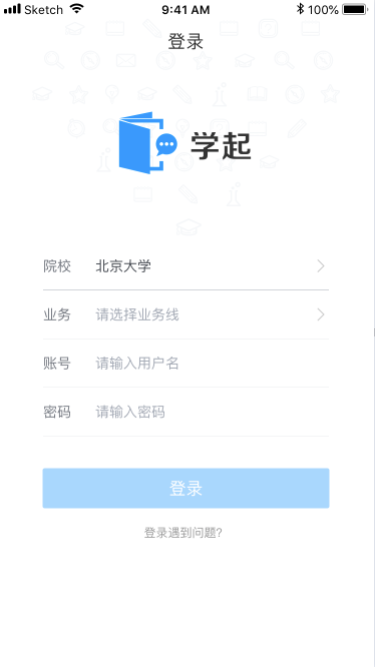 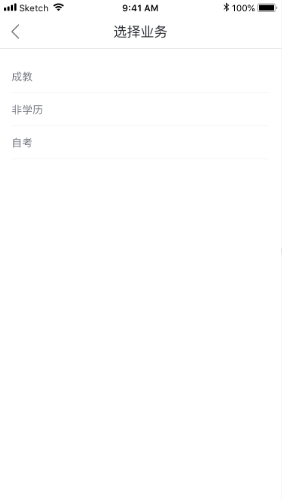 首页登录后进入首页，可通过菜单快速进入课程学习、学习计划、学习报告和更多模块。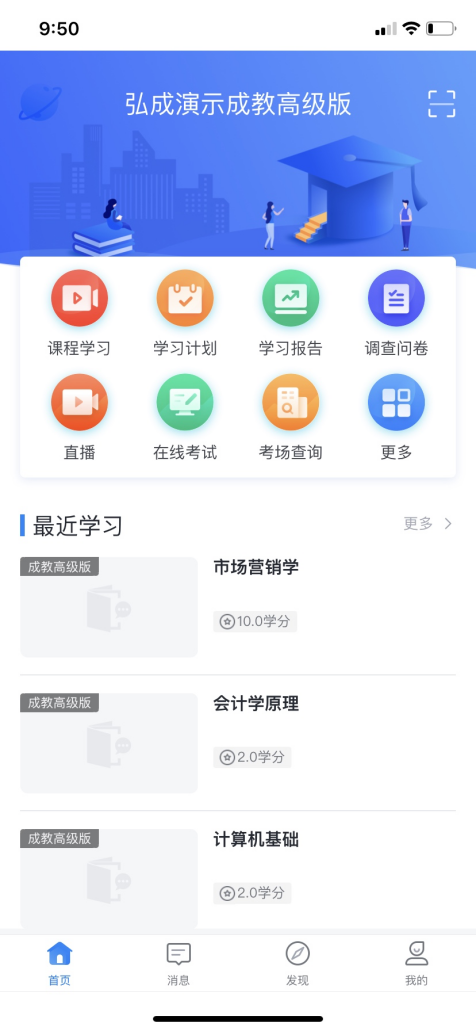 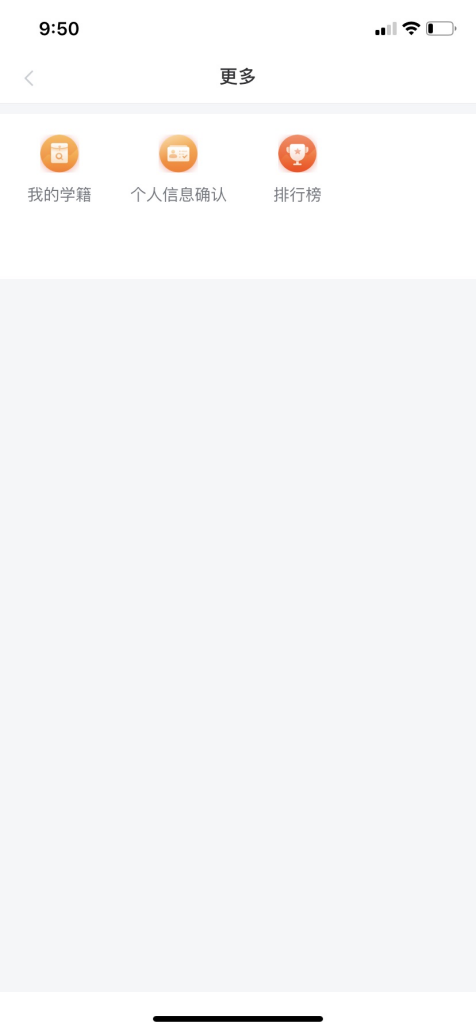 课程学习3.1课程列表点击首页“课程学习”按钮进入课程学习页面默认显示“进行中”的课程，通过筛选可以查看全部课程、未开始和已结束的课程。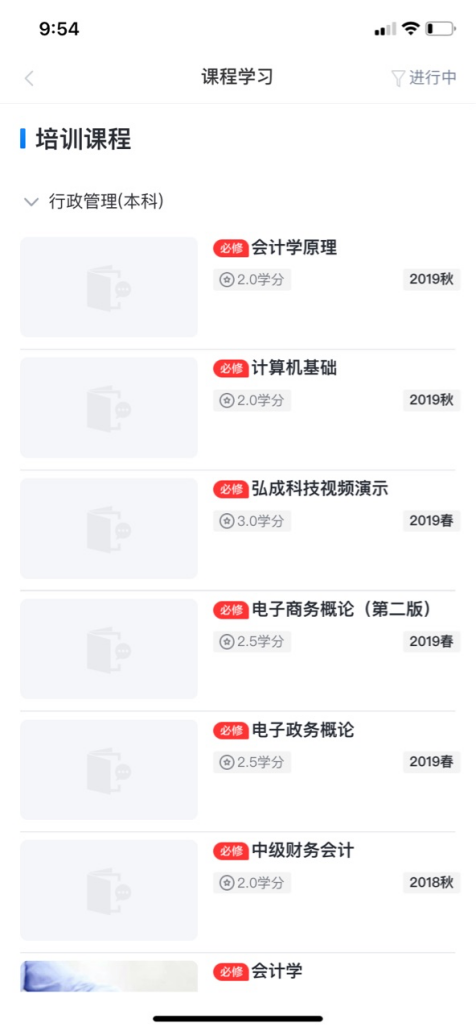 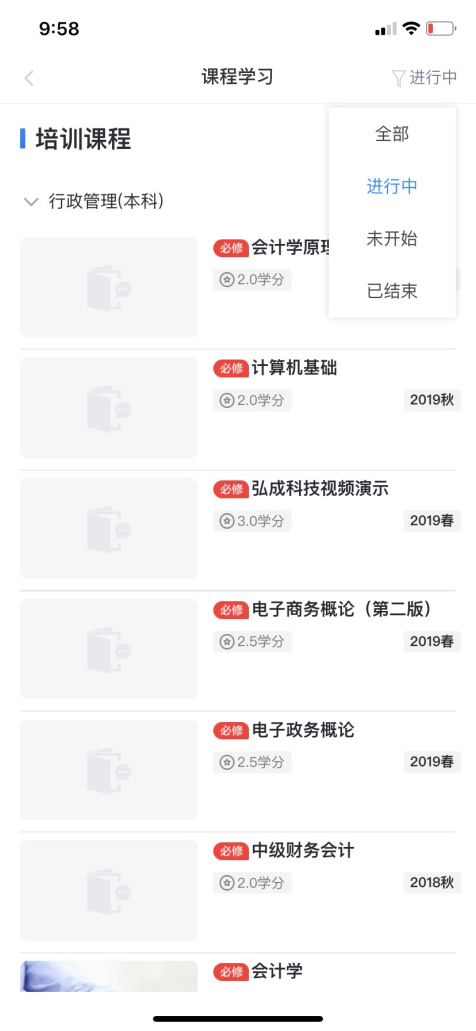 3.2课程介绍点击某一个课程进入课程详情页面，点击课程介绍可查看课程教师、简介、片花、学习目标、参考资料等信息。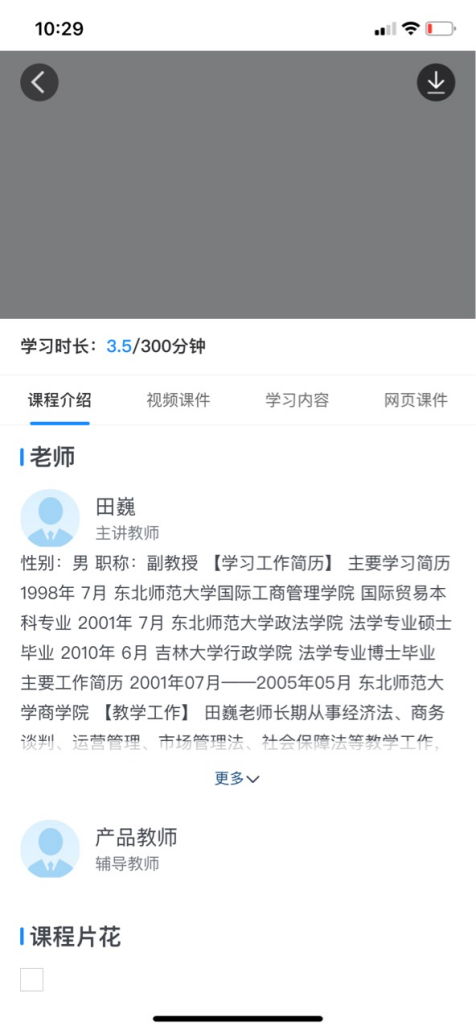 3.3视频课件学习若是标准课件则点击各章节下的视频内容进行学习。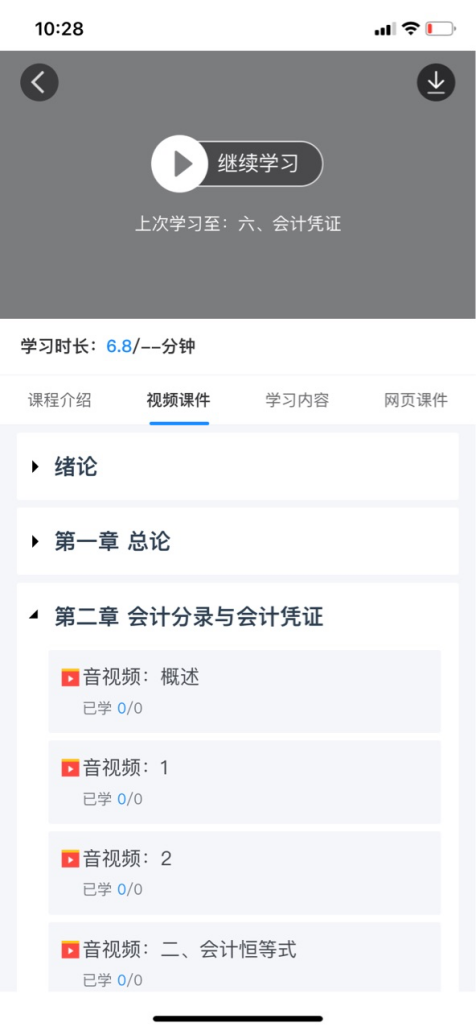 3.3课程内容学习若是设计课程课件则点击学习内容下的各学习活动进行学习，学习活动包括音视频、文本资源、网页资源、在线作业、命题作业。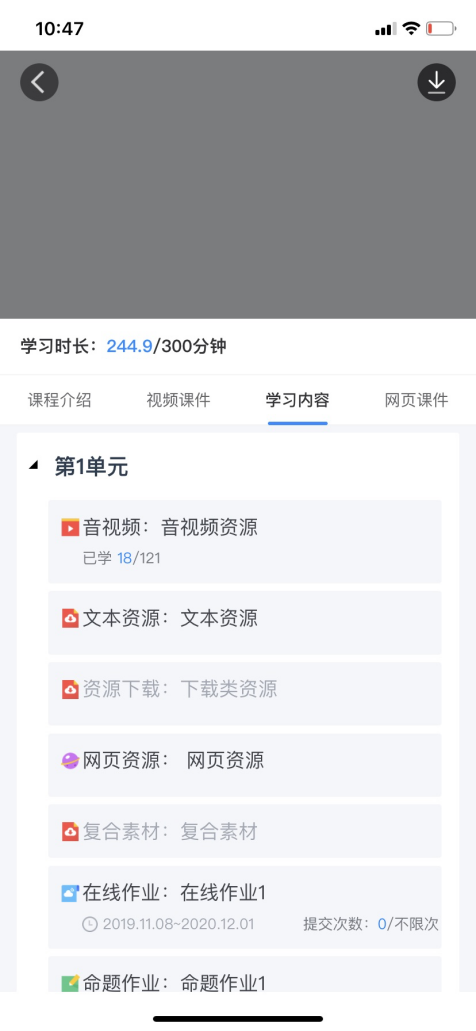 在线作业：点击在线作业学习活动进入页面，点击开始做题进行答题。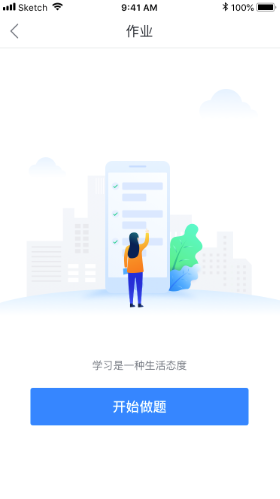 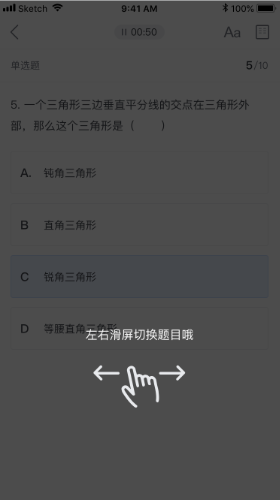 命题作业：点击命题作业写作业，进入提交答案页面。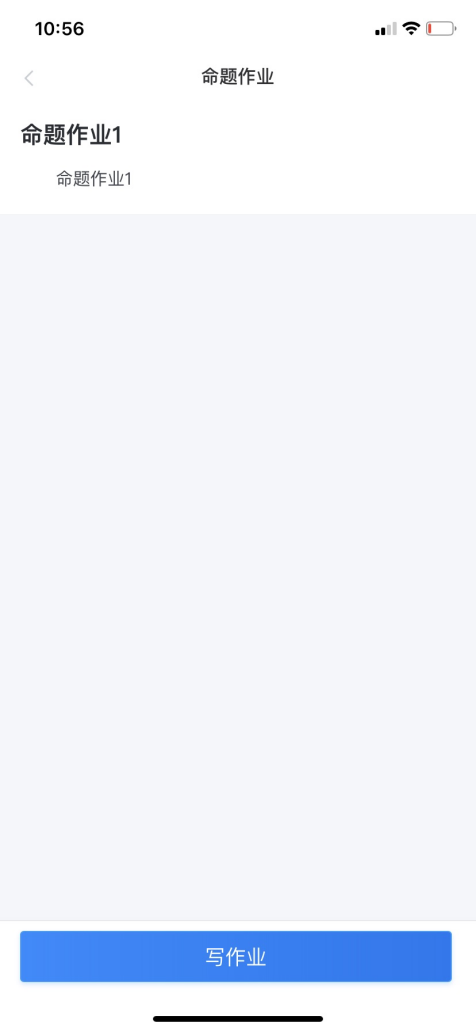 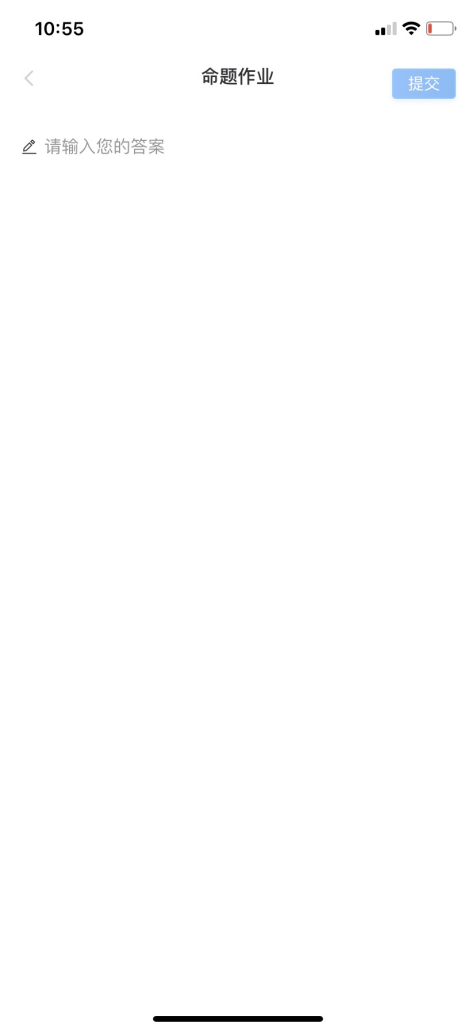 主题讨论：点击主题讨论输入内容进行提交。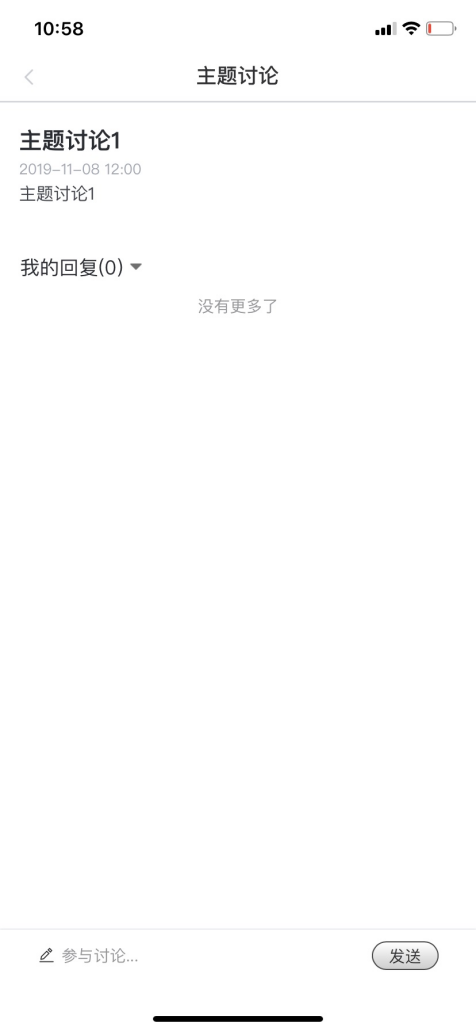 3.4视频缓存点击课程页面右上角下载图标，可用于缓存课程内容中的视频，缓存后的视频支持离线观看。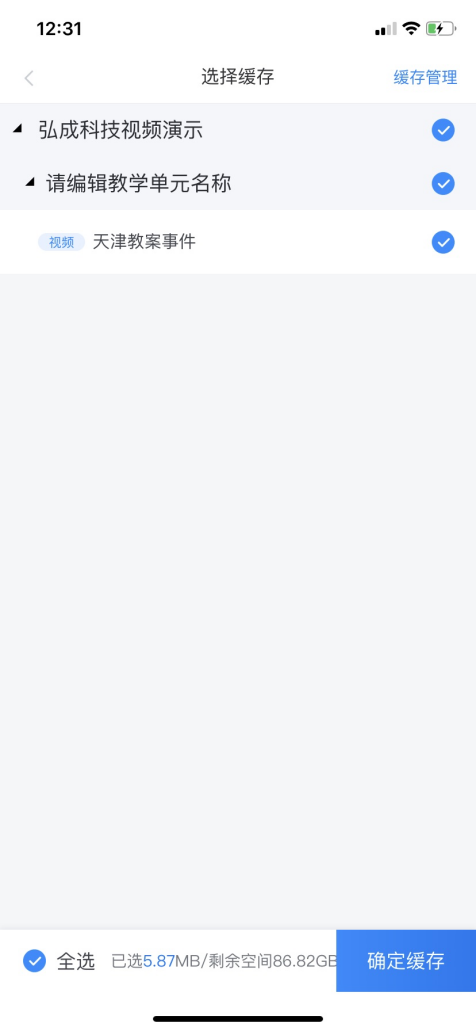 学习计划查看各学期学习计划，点击下拉可查看详情。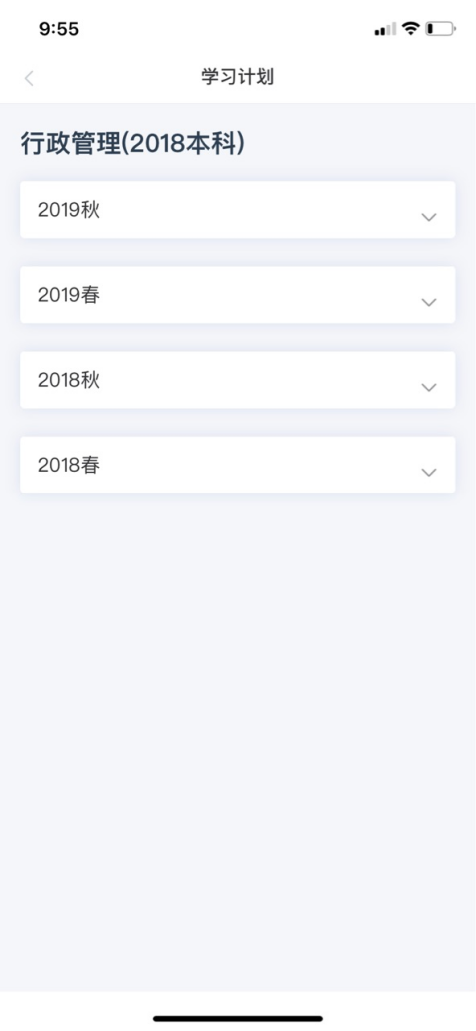 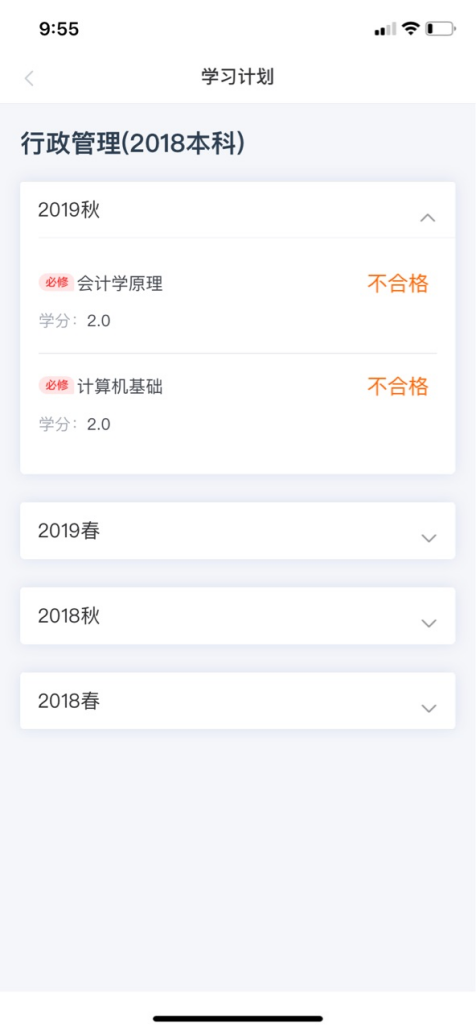 学习报告查看课程学习结果是否通过。 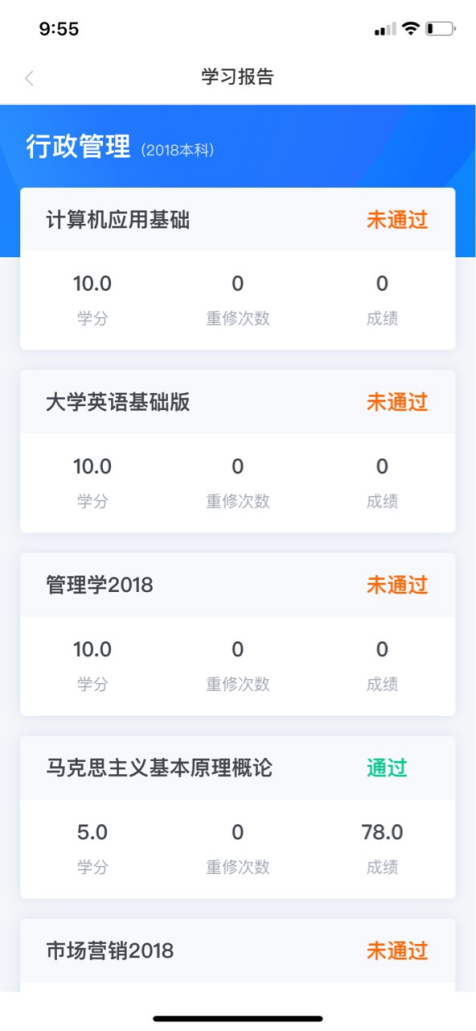 调查问卷点击进入填写调查问卷。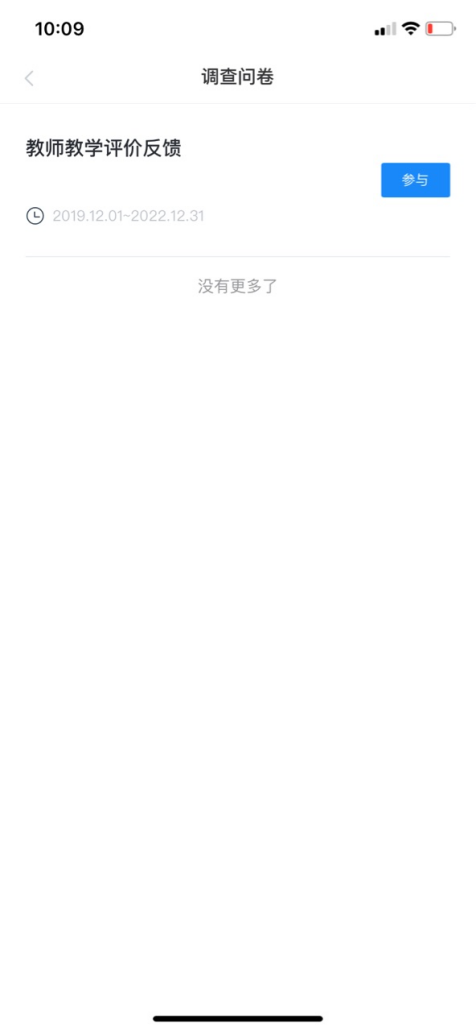 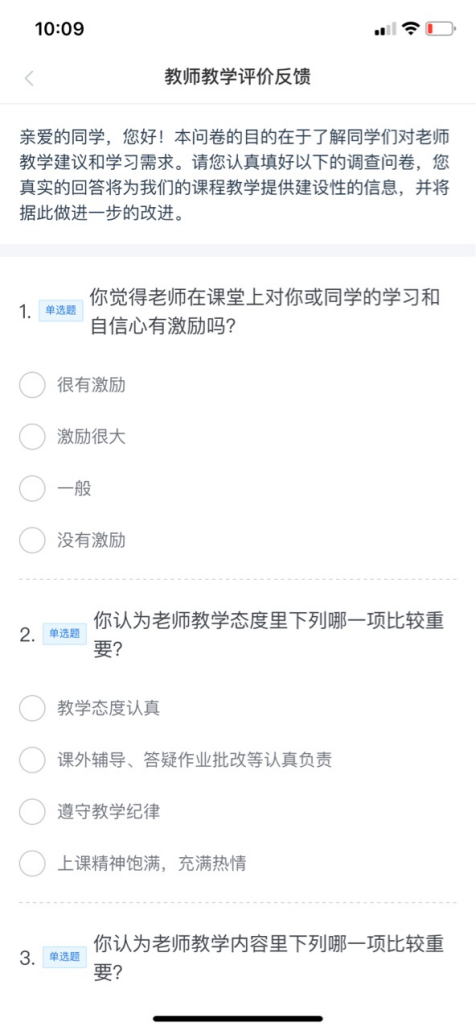 直播支持在线查看教师直播答疑，点击直播历史进入页面查看教师上传的回放内容。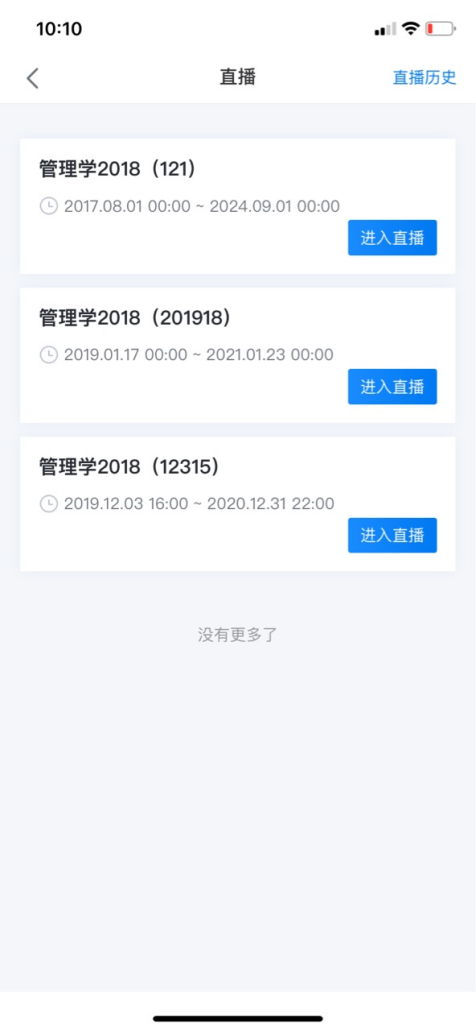 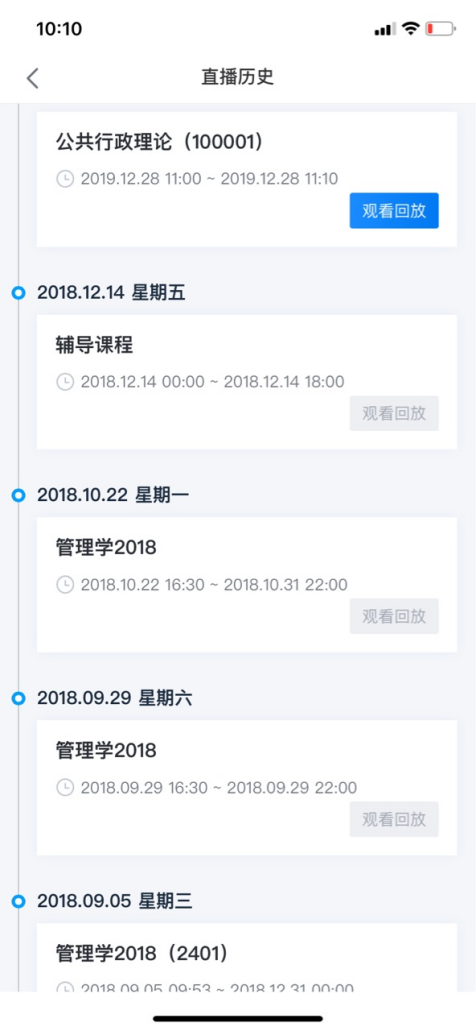 在线考试选择对应考试批次中的在线考试，点击“开始答题”进入考试页面，提交考试后可以查看客观题得分和答案解析，若是考试能进行多次则能多次进入考试页面进行考试。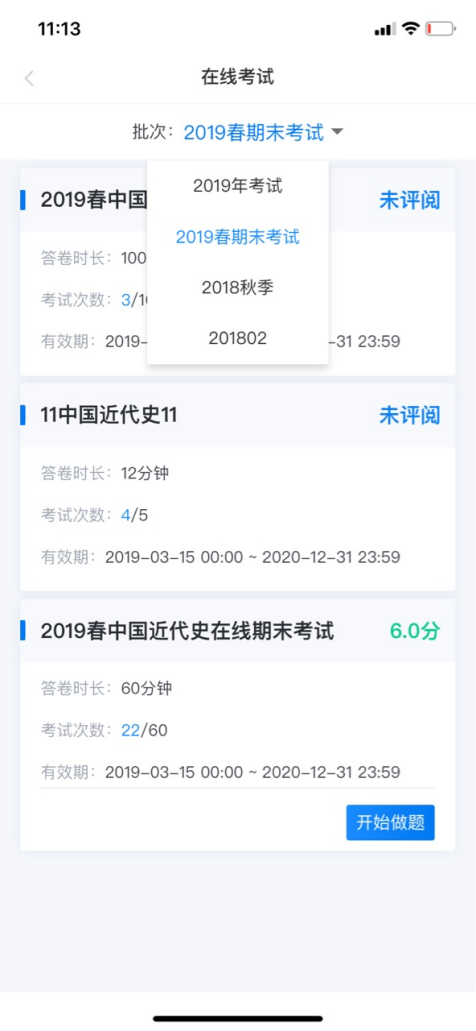 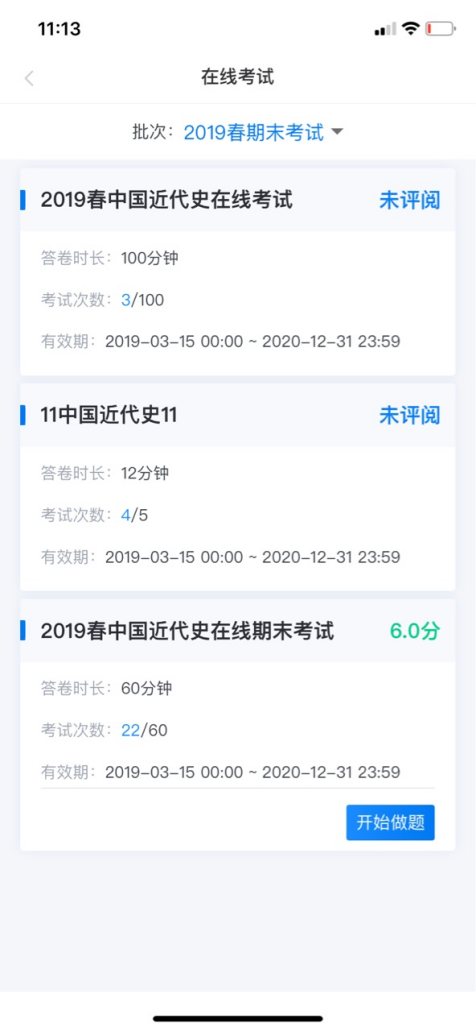 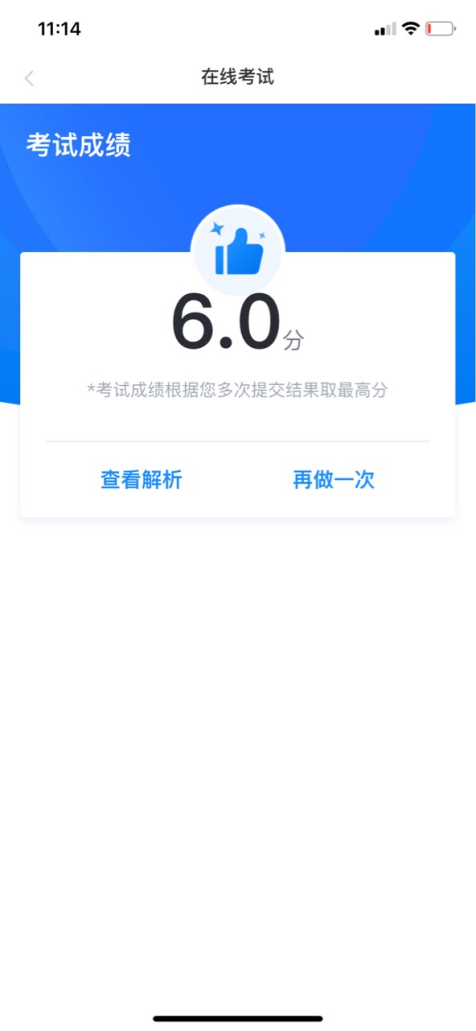 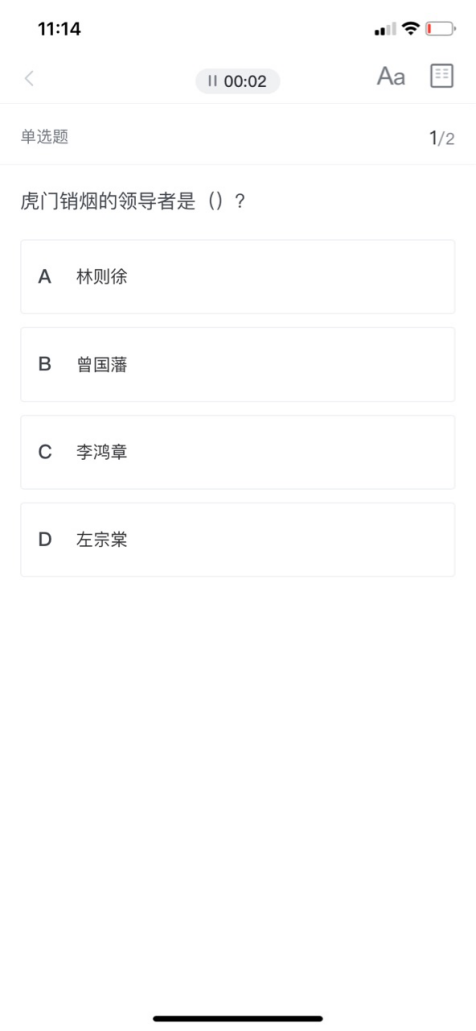 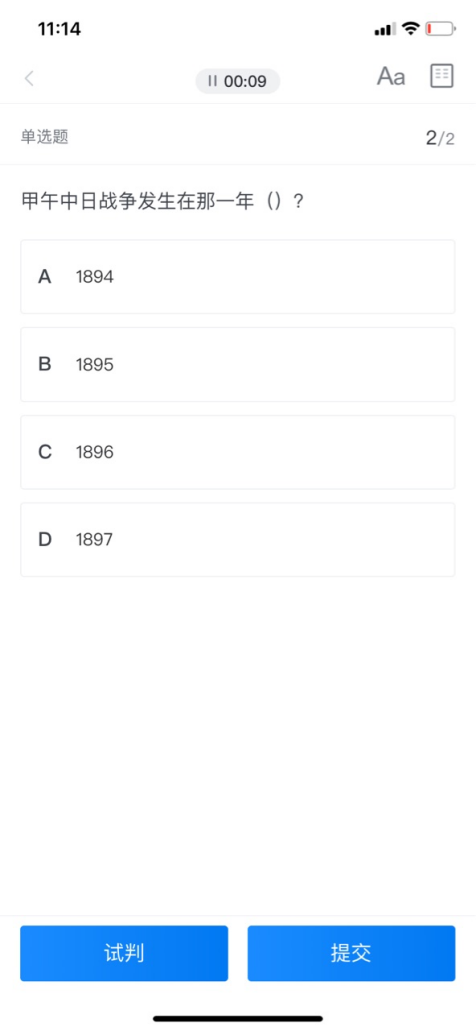 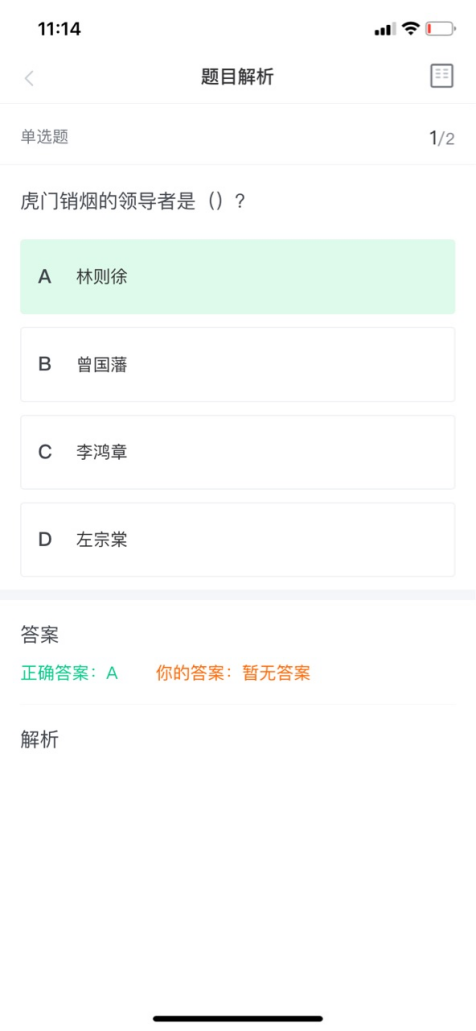 考场查询查看各个考试批次下考试考场安排信息。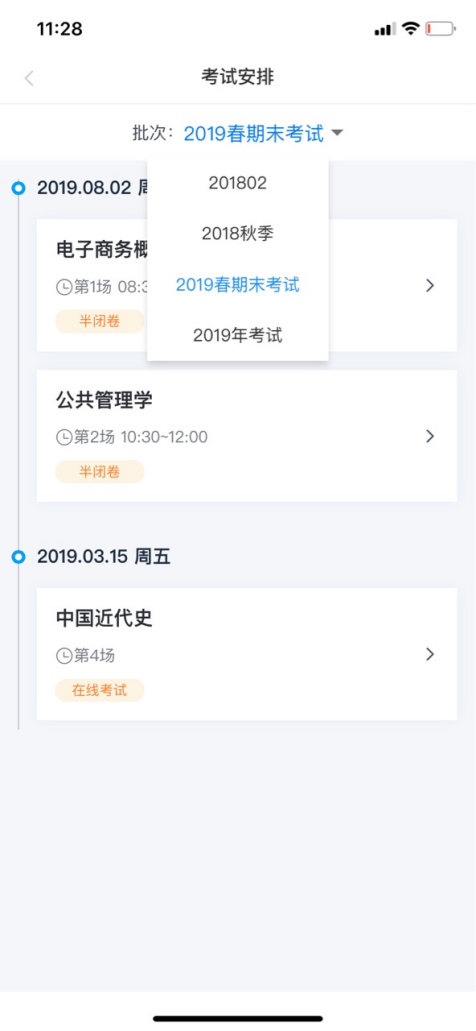 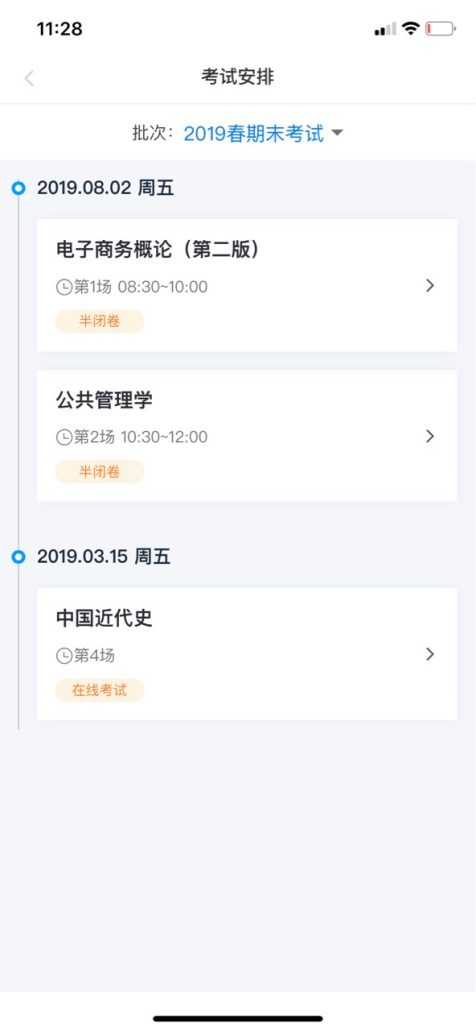 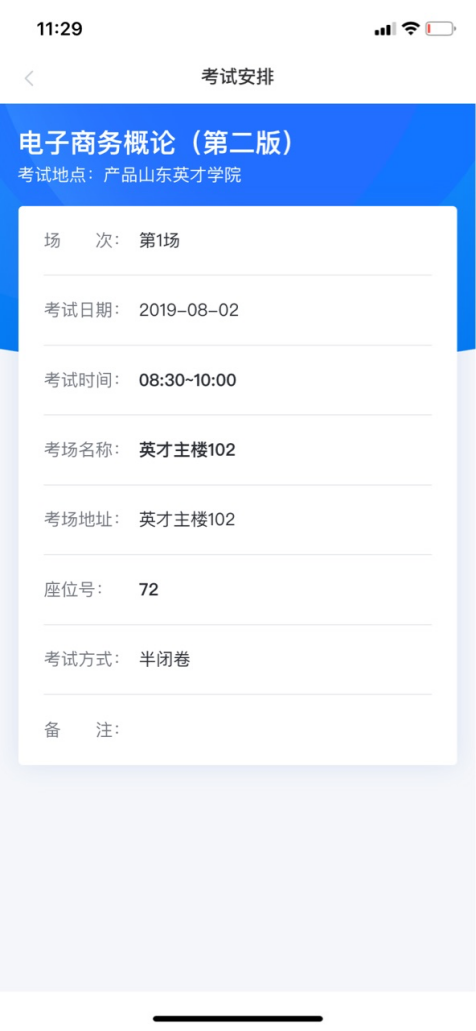 我的学籍查看个人学籍信息。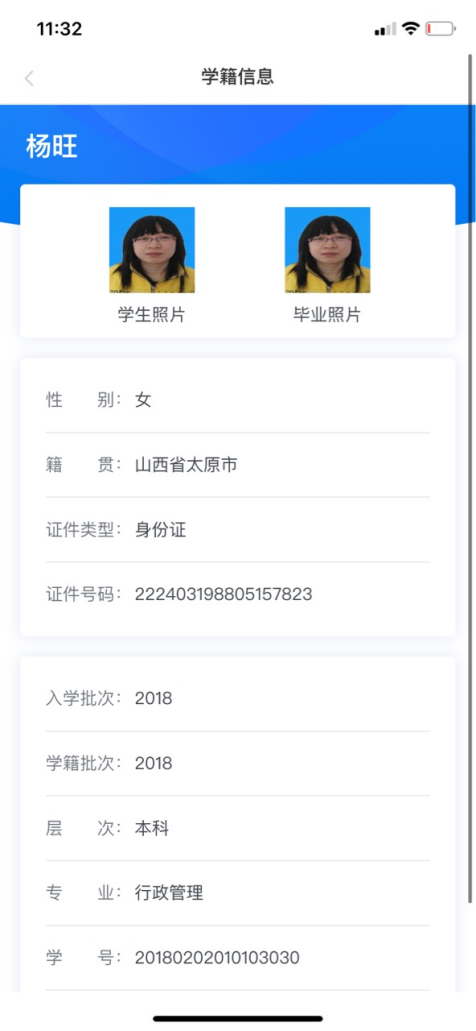 个人信息确认核实个人信息无误后点击确认保存。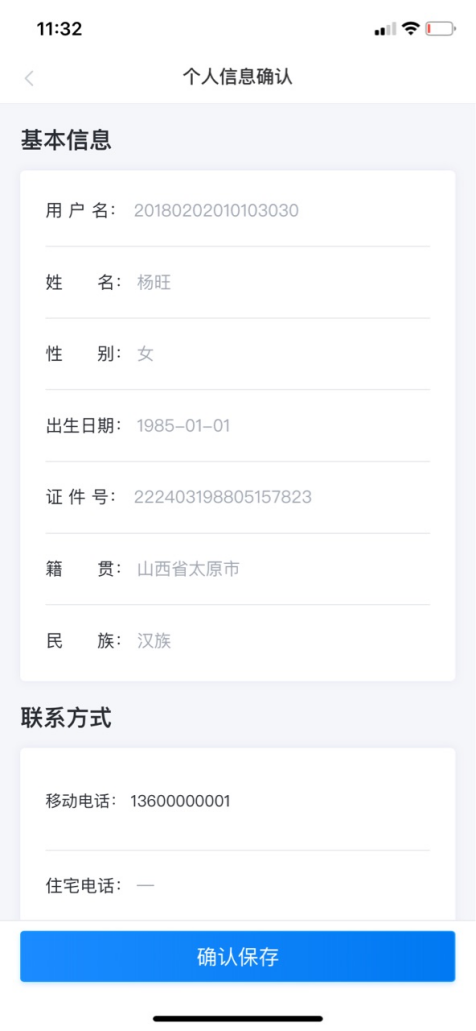 排行榜用于查看学分进度排行榜和自己当前所在榜单位置。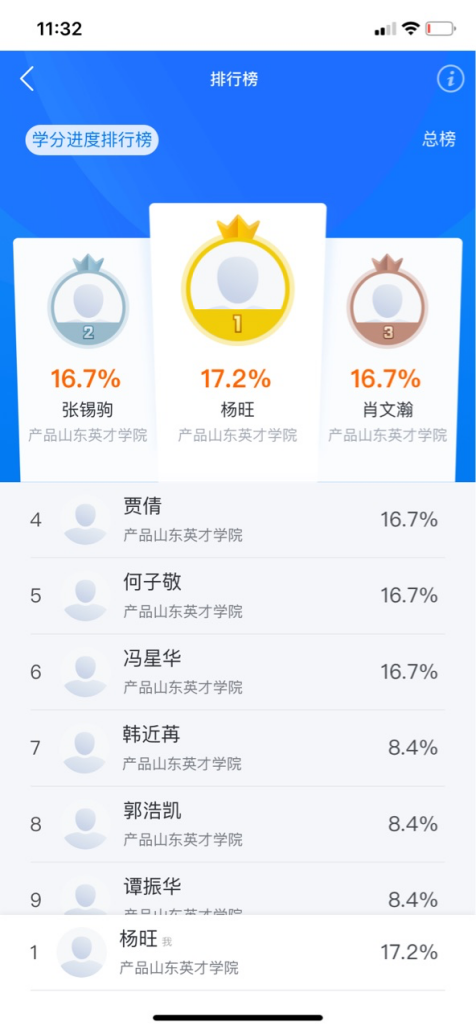 最近学习显示最近学习课程。 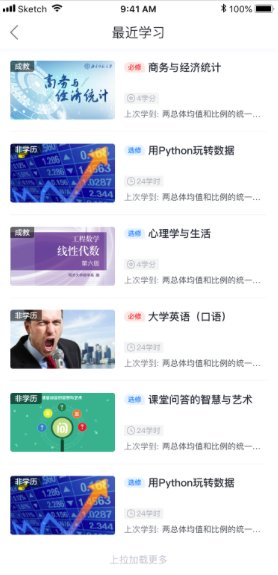 消息点击底部导航“消息”菜单进入消息列表，可查看学校发布的通知公告、待办和系统消息。	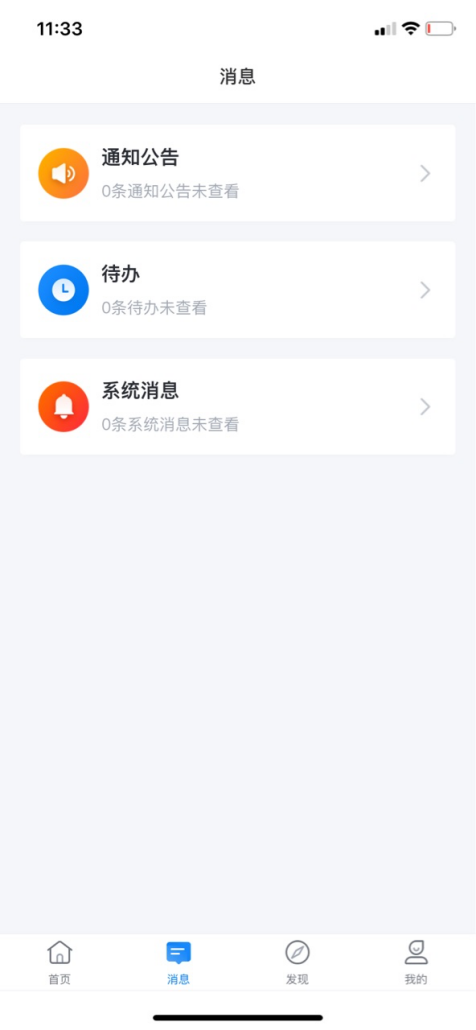 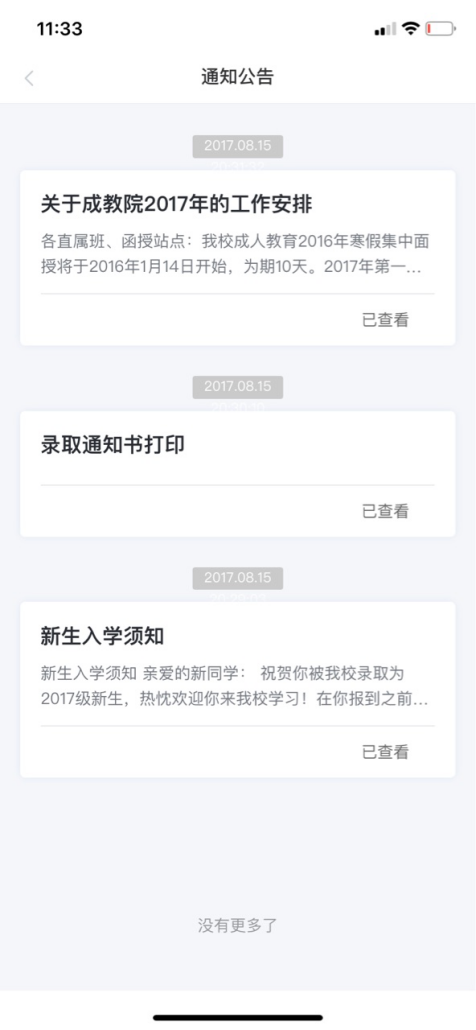 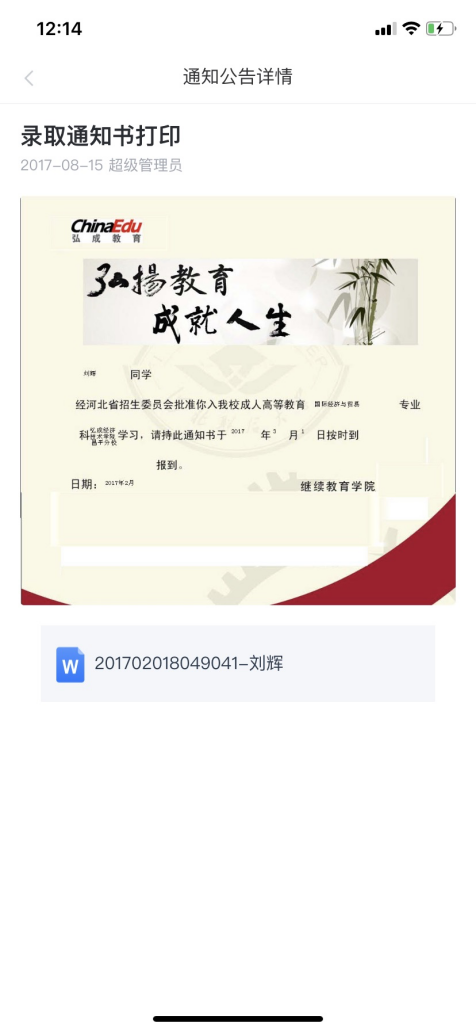 我的点击底部导航“我的”菜单进入页面，查看个人头像、姓名、缓存、资料库，操作账号绑定和设置。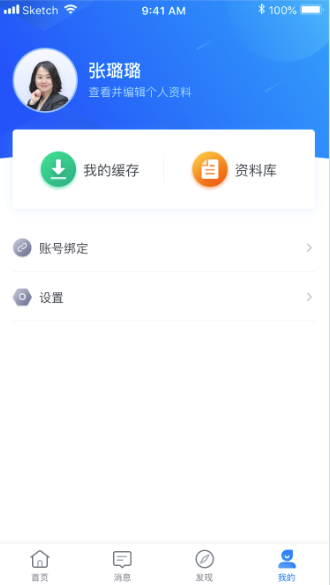 15.1个人资料编辑点击头像进入个人资料编辑页面，可上传或修改头像，编辑或修改昵称和签名。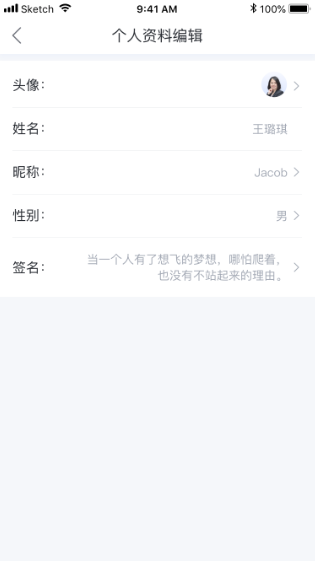 15.2我的缓存管理已经缓存的课程视频，可以离线观看，也能删除已经缓存好的视频。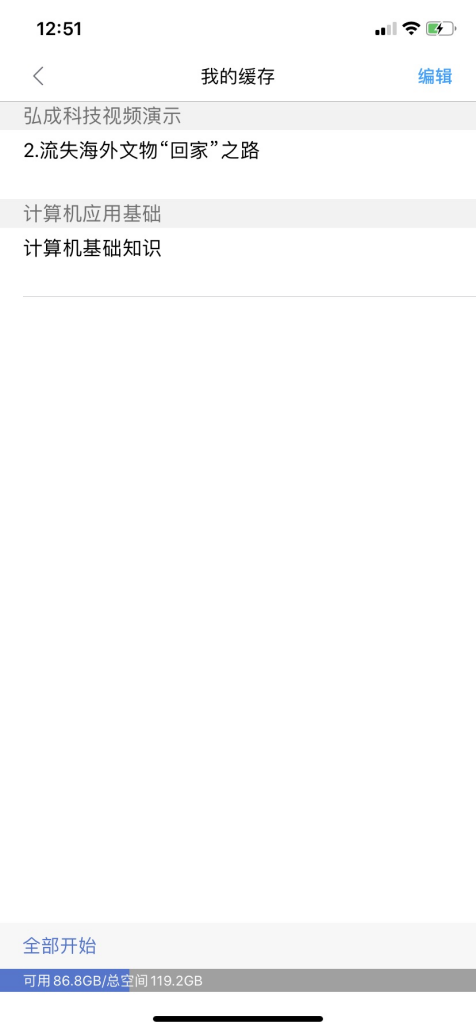 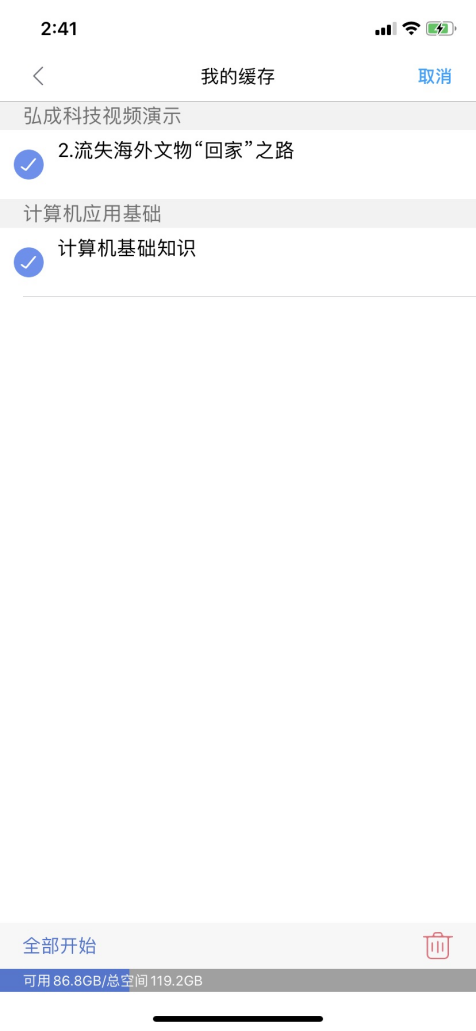 15.3资料库用于查看从APP中下载的图片和附件。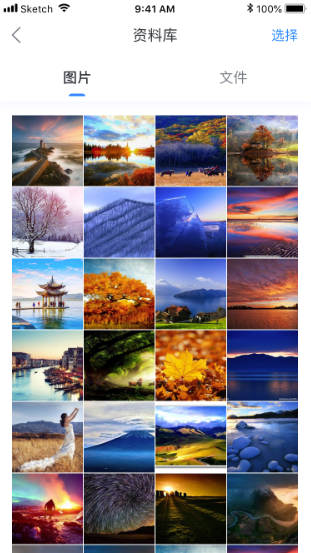 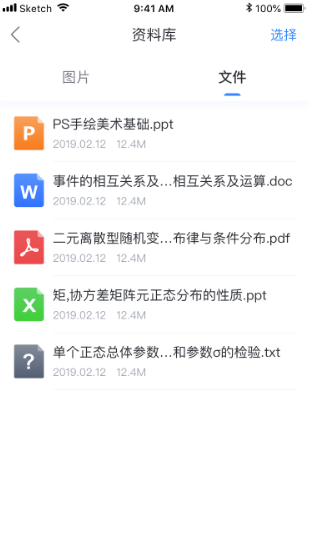 15.4设置用于清除缓存、查看APP版本信息和退出当前账号。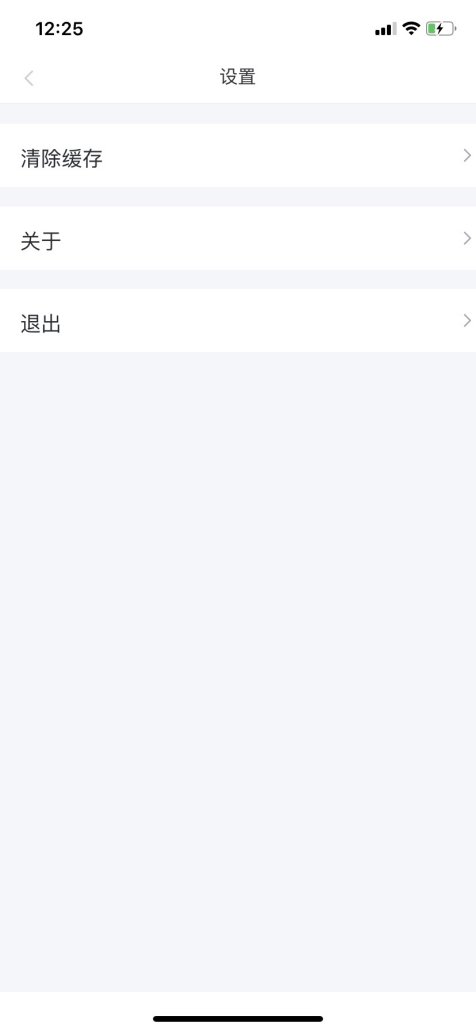 